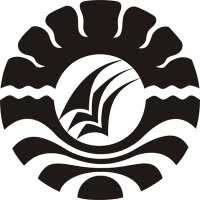 SKRIPSIPENINGKATAN PERILAKU SOSIAL MELALUI PENDEKATAN BEYOND CENTERS AND CIRCLE TIME (BCCT) PADA ANAK DI TAMAN       KANAK-KANAK KEMALA BHAYANGKARIPANAIKANG KOTA MAKASSARDARNAH MANSURPROGRAM STUDI PENDIDIKAN GURU PENDIDIKAN ANAK USIA DINIFAKULTAS ILMU PENDIDIKANUNIVERSITAS NEGERI MAKASSAR2012